
Golf Outing
Monday, May 6, 2019
12:30 PM – 5:30 PM
Boca Raton Resort Golf ClubSponsored by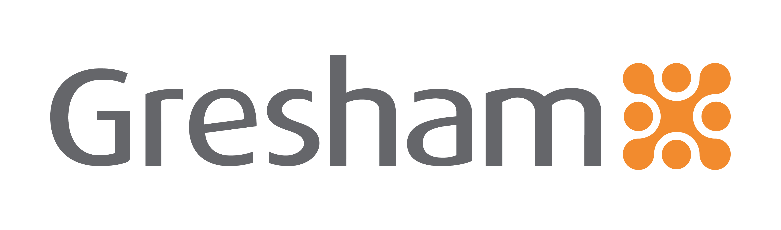 Fees Include: Green and Cart Fees
Please note that golf club rentals are not included with this fee. Individual players that require club rentals are responsible for all additional fees.
Golfer Information:
Email:___________________________________________________________________________Name: ____________________________________ Title: _________________________________ 

Company: _______________________________________________________________________Billing Address (Street, City, State & Zip):		

Phone Number:	       Handicap: ______________
Payment:
Credit Card Type (All major credit cards accepted):	Credit Card Number: _____________________________ CVV Number________ Exp. Date: ______Name on Credit Card:	Billing Address (Street, City, State & Zip):		

Signature:	Individual Golfer$225 Per Player